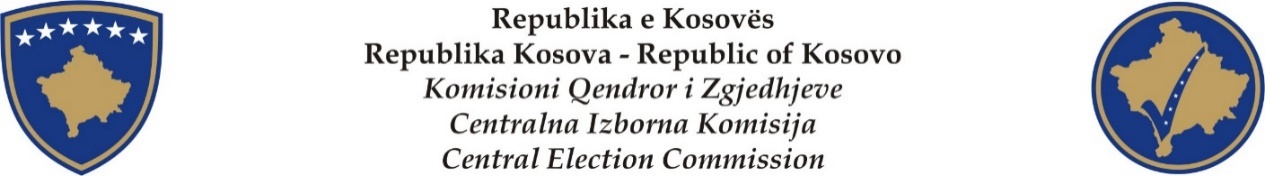                           CENTRALNA IZBORNA KOMISIJASastanak Br.58 u 2020 godini04 Decembar, u 11:00 časovaKancelarije Centralne Izborne KomisijeDNEVNI REDUvod: gđa. Valdete Daka, Predsedavajuća sastanka CIK-a;Potvrđivanje konačnih rezultata vanrednih izbora za Gradonačelnika u opštinama Podujevo i Severna Mitrovica, održanih 29. novembra 2020.Razno.